   Preschool Classroom Walkthrough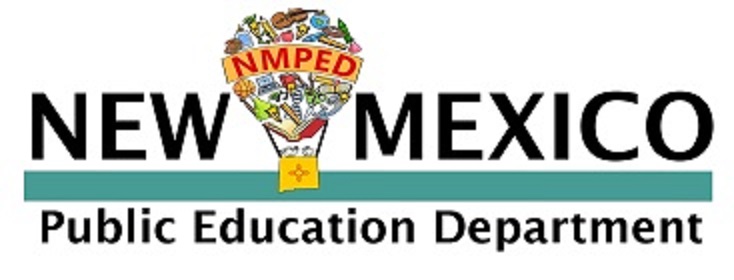 Definitions for Classroom Walkthrough Clarifications/RationaleClassroom Environment should provide a comfortable transition from home to school. Conversations should strive to extend to five or more exchanges.Cozy Area is a place where children can relax away from more active play, such as a comfortable reading area. Softness includes puppets, cushions, pillows, etc.Dictation involves writing down children's comments for them to see on art work, class charts, class books, etc.Family Culture can be represented by items familiar to children present in dramatic play, family photos, favorite books, or tapes of songs from home, etc.Learning Centers must include, at a minimum: 1) class library, 2) writing, 3) math, 4) dramatic play, 5) art, 6) blocks, 7) science/sensory, 8) manipulatives. Computer centers are optional, and children must be limited to 15 minutes at a time, no more than 30 minutes per week of screen time for half-day programs.Literacy Includes Daily Informal Reading to an individual child and/or small groups, which must be documented. Realia (actual items) should be used instead of photos or models whenever possible. Teachers Accept Independent Attempts rather than correcting children's work or doing it for them to produce a product.  Teachers engage with children to scaffold learning and encourage children to complete projects through their own efforts.Teachers Expand Language to slightly more complex language than that used by a child (e.g., if a child points and says "truck," the teacher might say, "Yes, that is a big, red, fire truck").Transitions should be well planned. For example, rather than having children wait silently in line, teachers use this time for counting and phonological awareness activities including rhymes, songs, etc. to keep children engaged. FOCUS Criteria Responsibility*Teacher and Support Staff (OT, PT, SLP, SW, Behavior Specialist)—areas of  responsibility  Lesson Plans	 Full Participation of Each Child 		 Family engagement 		 Inclusive practices 		 Culture and language 		 Promoting social relationships 		 Intentional teaching 		 Learning environmentsECOT/ECOProfessional Learning Communities (PLC) and required FOCUS training Home visitsFamily conferences Verification in collaboration with administration as the leadIEP meetingsContinuous Quality Improvement Process in the classroom Meeting with coach at least 30 minutes after each two-week cycle of planning, focused observation, and feedback for debriefing Nurses and Health Aide—areas of responsibility Health, safety, nutrition, and developmental screenings—Nurse or health aide as leado Checking for immunizations o PreK—school health manual Administration—areas of responsibility Special education, Title 1, NM PreK, bilingual superintendents, special education directors, and principals (siloed programs are no longer funded) 	o Lead the verification self-study in collaboration o Ensure that policies and procedures  include roles and responsibilities 		o Create a structure to support the completion of the ECO and the COSF o Ensure staff’s professional qualifications	o Maintain teacher/student ratios and group size 	o Monitor the district continuous quality improvement process 		o Ensure the Continuous Quality Improvement Process in the building and district	o Take monthly classroom walkthroughs 	o Ensure inclusion and the least restrictive environment	o Ensure all aspects of transportation 	o Provide for growth and program success o Create a system for ensuring at least 30-minute debriefs after each two-week cycle of planning, 	   	   focused observation, feedback, and debriefing with teacher* Programs are not successful without administrations’ belief and support. Teachers and support providers must be able to concentrate on classroom and support practices. School Site: School Site: School Site: Teacher: Date: Observer: Classroom Environment (ECERS-3: Space and Furnishings pages 15–27)Classroom Environment (ECERS-3: Space and Furnishings pages 15–27)Classroom Environment (ECERS-3: Space and Furnishings pages 15–27)Classroom Environment (ECERS-3: Space and Furnishings pages 15–27)Classroom Environment (ECERS-3: Space and Furnishings pages 15–27)Furnishings child-sized, arranged with space to move freely  Furnishings child-sized, arranged with space to move freely  Furnishings child-sized, arranged with space to move freely  Furnishings child-sized, arranged with space to move freely  Defined cozy area with soft furnishingsDefined cozy area with soft furnishingsDefined cozy area with soft furnishingsDefined cozy area with soft furnishingsQuiet area for one-to-two children to workQuiet area for one-to-two children to workQuiet area for one-to-two children to workQuiet area for one-to-two children to workChildren's work/photos predominate in classroom displaysChildren's work/photos predominate in classroom displaysChildren's work/photos predominate in classroom displaysChildren's work/photos predominate in classroom displaysAuthentic representation of family cultureAuthentic representation of family cultureAuthentic representation of family cultureAuthentic representation of family cultureCurrent NM preschool lesson plans posted and complete (pages 1 and 2)Current NM preschool lesson plans posted and complete (pages 1 and 2)Current NM preschool lesson plans posted and complete (pages 1 and 2)Current NM preschool lesson plans posted and complete (pages 1 and 2)Schedule posted in a child-friendly formatSchedule posted in a child-friendly formatSchedule posted in a child-friendly formatSchedule posted in a child-friendly formatLearning Centers/Activities (ECERS-3: Learning Activities pages 47–67)Learning Centers/Activities (ECERS-3: Learning Activities pages 47–67)Learning Centers/Activities (ECERS-3: Learning Activities pages 47–67)Learning Centers/Activities (ECERS-3: Learning Activities pages 47–67)Learning Centers/Activities (ECERS-3: Learning Activities pages 47–67)At least eight, well-equipped learning centers (see NM Preschool Lesson Plan) with materials for child choiceAt least eight, well-equipped learning centers (see NM Preschool Lesson Plan) with materials for child choiceAt least eight, well-equipped learning centers (see NM Preschool Lesson Plan) with materials for child choiceAt least eight, well-equipped learning centers (see NM Preschool Lesson Plan) with materials for child choiceEach center has the focus indicator (objective) from the New Mexico Early Learning Guidelines (ELG) clearly posted.  ELG posting change as activities change.Each center has the focus indicator (objective) from the New Mexico Early Learning Guidelines (ELG) clearly posted.  ELG posting change as activities change.Each center has the focus indicator (objective) from the New Mexico Early Learning Guidelines (ELG) clearly posted.  ELG posting change as activities change.Each center has the focus indicator (objective) from the New Mexico Early Learning Guidelines (ELG) clearly posted.  ELG posting change as activities change.Learning is hands-on and interactive; worksheets are not appropriateLearning is hands-on and interactive; worksheets are not appropriateLearning is hands-on and interactive; worksheets are not appropriateLearning is hands-on and interactive; worksheets are not appropriateArt activities are process-oriented (not coloring sheets or teacher cut-outs)Art activities are process-oriented (not coloring sheets or teacher cut-outs)Art activities are process-oriented (not coloring sheets or teacher cut-outs)Art activities are process-oriented (not coloring sheets or teacher cut-outs)Teacher and educational assistant (EA) actively participate in center activities; they scaffold instruction and interact with childrenTeacher and educational assistant (EA) actively participate in center activities; they scaffold instruction and interact with childrenTeacher and educational assistant (EA) actively participate in center activities; they scaffold instruction and interact with childrenTeacher and educational assistant (EA) actively participate in center activities; they scaffold instruction and interact with childrenMaterials are rotated to reflect and enhance interestMaterials are rotated to reflect and enhance interestMaterials are rotated to reflect and enhance interestMaterials are rotated to reflect and enhance interestBooks and writing and drawing materials are available in each center (e.g. cookbook and shopping list in dramatic play; building blocks, maps, markers, and paper in the block center)Books and writing and drawing materials are available in each center (e.g. cookbook and shopping list in dramatic play; building blocks, maps, markers, and paper in the block center)Books and writing and drawing materials are available in each center (e.g. cookbook and shopping list in dramatic play; building blocks, maps, markers, and paper in the block center)Books and writing and drawing materials are available in each center (e.g. cookbook and shopping list in dramatic play; building blocks, maps, markers, and paper in the block center)Learning embedded in play through use of educational games and play materialsLearning embedded in play through use of educational games and play materialsLearning embedded in play through use of educational games and play materialsLearning embedded in play through use of educational games and play materialsAll centers open & available to children for at least 1 hour for 450 hour programs & 2 hours for 900 hour programs	All centers open & available to children for at least 1 hour for 450 hour programs & 2 hours for 900 hour programs	All centers open & available to children for at least 1 hour for 450 hour programs & 2 hours for 900 hour programs	All centers open & available to children for at least 1 hour for 450 hour programs & 2 hours for 900 hour programs	There is a balance of teacher-directed and student-directed centers/activitiesThere is a balance of teacher-directed and student-directed centers/activitiesThere is a balance of teacher-directed and student-directed centers/activitiesThere is a balance of teacher-directed and student-directed centers/activitiesGrouping For Learning Activities (ECERS-3: Program Structure pages 79–83)Grouping For Learning Activities (ECERS-3: Program Structure pages 79–83)Grouping For Learning Activities (ECERS-3: Program Structure pages 79–83)Grouping For Learning Activities (ECERS-3: Program Structure pages 79–83)Grouping For Learning Activities (ECERS-3: Program Structure pages 79–83)Whole group activities are limited to 15 minutes Whole group activities are limited to 15 minutes Whole group activities are limited to 15 minutes Whole group activities are limited to 15 minutes Majority of activities in small group (10–15 minutes) or individualMajority of activities in small group (10–15 minutes) or individualMajority of activities in small group (10–15 minutes) or individualMajority of activities in small group (10–15 minutes) or individualAt least one small group time daily for 450 hour programs; must be outside of center time for 900 hour programsAt least one small group time daily for 450 hour programs; must be outside of center time for 900 hour programsAt least one small group time daily for 450 hour programs; must be outside of center time for 900 hour programsAt least one small group time daily for 450 hour programs; must be outside of center time for 900 hour programsMany opportunities for children to select group activitiesMany opportunities for children to select group activitiesMany opportunities for children to select group activitiesMany opportunities for children to select group activitiesChildren wait less than three minutes during transitions and are engaged in phonological awareness or math activities during waitChildren wait less than three minutes during transitions and are engaged in phonological awareness or math activities during waitChildren wait less than three minutes during transitions and are engaged in phonological awareness or math activities during waitChildren wait less than three minutes during transitions and are engaged in phonological awareness or math activities during waitElectronic media use limited to 15 minutes per child—30 minutes per week in half-day programs, 60 minutes per week in full-day programsElectronic media use limited to 15 minutes per child—30 minutes per week in half-day programs, 60 minutes per week in full-day programsElectronic media use limited to 15 minutes per child—30 minutes per week in half-day programs, 60 minutes per week in full-day programsElectronic media use limited to 15 minutes per child—30 minutes per week in half-day programs, 60 minutes per week in full-day programsTeacher Role (ECERS-3: Interactions pages 69–77)Teacher Role (ECERS-3: Interactions pages 69–77)Teacher Role (ECERS-3: Interactions pages 69–77)Teacher Role (ECERS-3: Interactions pages 69–77)Teacher Role (ECERS-3: Interactions pages 69–77)Shares classroom oversight with EA (if applicable) to ensure safety of allShares classroom oversight with EA (if applicable) to ensure safety of allShares classroom oversight with EA (if applicable) to ensure safety of allShares classroom oversight with EA (if applicable) to ensure safety of allActively engages with children; assists children to interact with peersActively engages with children; assists children to interact with peersActively engages with children; assists children to interact with peersActively engages with children; assists children to interact with peersProvides a predictable, but flexible, routineProvides a predictable, but flexible, routineProvides a predictable, but flexible, routineProvides a predictable, but flexible, routineAdjusts/scaffolds activities so all children succeedAdjusts/scaffolds activities so all children succeedAdjusts/scaffolds activities so all children succeedAdjusts/scaffolds activities so all children succeedAccepts children's independent attemptsAccepts children's independent attemptsAccepts children's independent attemptsAccepts children's independent attemptsHelps children learn discipline by modeling self-control, problem solving, and effective praiseHelps children learn discipline by modeling self-control, problem solving, and effective praiseHelps children learn discipline by modeling self-control, problem solving, and effective praiseHelps children learn discipline by modeling self-control, problem solving, and effective praiseProvides provocations to increase learning by getting children to go further in their thinkingProvides provocations to increase learning by getting children to go further in their thinkingProvides provocations to increase learning by getting children to go further in their thinkingProvides provocations to increase learning by getting children to go further in their thinkingDocuments children’s learningDocuments children’s learningDocuments children’s learningDocuments children’s learningTeacher Language (ECERS-3: Interactions pages 69–77)Teacher Language (ECERS-3: Interactions pages 69–77)Teacher Language (ECERS-3: Interactions pages 69–77)Teacher Language (ECERS-3: Interactions pages 69–77)Teacher Language (ECERS-3: Interactions pages 69–77)Language is warm and respectfulLanguage is warm and respectfulLanguage is warm and respectfulLanguage is warm and respectfulMost language is used to exchange information or for social interaction, rather than to manage behavior Most language is used to exchange information or for social interaction, rather than to manage behavior Most language is used to exchange information or for social interaction, rather than to manage behavior Most language is used to exchange information or for social interaction, rather than to manage behavior Teacher encourages language development:Teacher encourages language development:Teacher encourages language development:Teacher encourages language development:conversation (five or more exchanges)open-ended vs. right answer questionsexpands on child’s commentshow and why questionshome language is heardasks for predictionsuses realia—objects from real life, discussion, books, and technology to build background knowledgeuses realia—objects from real life, discussion, books, and technology to build background knowledgeuses realia—objects from real life, discussion, books, and technology to build background knowledgeIntegration Of Literacy (ECERS-3 Language and Literacy pages 37–45)Integration Of Literacy (ECERS-3 Language and Literacy pages 37–45)Integration Of Literacy (ECERS-3 Language and Literacy pages 37–45)Integration Of Literacy (ECERS-3 Language and Literacy pages 37–45)Integration Of Literacy (ECERS-3 Language and Literacy pages 37–45)Reading and writing materials are available throughout the room. Literature (fiction) and informational (non-fiction) books are readily available. Classroom should have a minimum of 20 books available for 10 children or 30 books for 15 children plus one more for each additional child; ideally, classroom should have 5 books available per child Reading and writing materials are available throughout the room. Literature (fiction) and informational (non-fiction) books are readily available. Classroom should have a minimum of 20 books available for 10 children or 30 books for 15 children plus one more for each additional child; ideally, classroom should have 5 books available per child Reading and writing materials are available throughout the room. Literature (fiction) and informational (non-fiction) books are readily available. Classroom should have a minimum of 20 books available for 10 children or 30 books for 15 children plus one more for each additional child; ideally, classroom should have 5 books available per child Reading and writing materials are available throughout the room. Literature (fiction) and informational (non-fiction) books are readily available. Classroom should have a minimum of 20 books available for 10 children or 30 books for 15 children plus one more for each additional child; ideally, classroom should have 5 books available per child Informal reading to individual children or small groups occurs daily (should include informational text—must be documented)  Informal reading to individual children or small groups occurs daily (should include informational text—must be documented)  Informal reading to individual children or small groups occurs daily (should include informational text—must be documented)  Informal reading to individual children or small groups occurs daily (should include informational text—must be documented)  Teacher models finding evidence in text to support responses, as well as using books and technology to gain information to answer children’s questions.Teacher models finding evidence in text to support responses, as well as using books and technology to gain information to answer children’s questions.Teacher models finding evidence in text to support responses, as well as using books and technology to gain information to answer children’s questions.Teacher models finding evidence in text to support responses, as well as using books and technology to gain information to answer children’s questions.Phonological awareness activities occur throughout the dayPhonological awareness activities occur throughout the dayPhonological awareness activities occur throughout the dayPhonological awareness activities occur throughout the dayAt least one large group read-aloud per day At least one large group read-aloud per day At least one large group read-aloud per day At least one large group read-aloud per day Alphabet is posted at children’s eye levelAlphabet is posted at children’s eye levelAlphabet is posted at children’s eye levelAlphabet is posted at children’s eye levelLetter names and sounds are taught holistically, not as “letter of the week”Letter names and sounds are taught holistically, not as “letter of the week”Letter names and sounds are taught holistically, not as “letter of the week”Letter names and sounds are taught holistically, not as “letter of the week”Teacher models writing with “think-alouds”, using strategies such as morning messageTeacher models writing with “think-alouds”, using strategies such as morning messageTeacher models writing with “think-alouds”, using strategies such as morning messageTeacher models writing with “think-alouds”, using strategies such as morning messageMaterials and environment are labeled in English, Diné (Navajo), Spanish, and other home languages as appropriateMaterials and environment are labeled in English, Diné (Navajo), Spanish, and other home languages as appropriateMaterials and environment are labeled in English, Diné (Navajo), Spanish, and other home languages as appropriateMaterials and environment are labeled in English, Diné (Navajo), Spanish, and other home languages as appropriateChildren’s books are available in English, Diné, Spanish, and other home languages as appropriateChildren’s books are available in English, Diné, Spanish, and other home languages as appropriateChildren’s books are available in English, Diné, Spanish, and other home languages as appropriateChildren’s books are available in English, Diné, Spanish, and other home languages as appropriateStaff has an organized method of tracking that all children are read aloud to individually or in groups of two to four at least once a week for 450 hour programs, twice a week for 900 hour programsStaff has an organized method of tracking that all children are read aloud to individually or in groups of two to four at least once a week for 450 hour programs, twice a week for 900 hour programsStaff has an organized method of tracking that all children are read aloud to individually or in groups of two to four at least once a week for 450 hour programs, twice a week for 900 hour programsStaff has an organized method of tracking that all children are read aloud to individually or in groups of two to four at least once a week for 450 hour programs, twice a week for 900 hour programsStaff label child’s work with dictation from the childStaff label child’s work with dictation from the childStaff label child’s work with dictation from the childStaff label child’s work with dictation from the childChildren’s attempts at writing are valued, encouraged, and appropriately scaffolded to the next developmental level. Handwriting, worksheets, or requiring lined paper is not appropriate. Children’s attempts at writing are valued, encouraged, and appropriately scaffolded to the next developmental level. Handwriting, worksheets, or requiring lined paper is not appropriate. Children’s attempts at writing are valued, encouraged, and appropriately scaffolded to the next developmental level. Handwriting, worksheets, or requiring lined paper is not appropriate. Children’s attempts at writing are valued, encouraged, and appropriately scaffolded to the next developmental level. Handwriting, worksheets, or requiring lined paper is not appropriate. Other literacy/communication materials available (e.g., interactive boards, flannel boards, listening center, games, puppets.)Other literacy/communication materials available (e.g., interactive boards, flannel boards, listening center, games, puppets.)Other literacy/communication materials available (e.g., interactive boards, flannel boards, listening center, games, puppets.)Other literacy/communication materials available (e.g., interactive boards, flannel boards, listening center, games, puppets.)Integration Of Mathematics  And Science (ECERS-3: Learning Activities pages 59–63)Integration Of Mathematics  And Science (ECERS-3: Learning Activities pages 59–63)Integration Of Mathematics  And Science (ECERS-3: Learning Activities pages 59–63)Integration Of Mathematics  And Science (ECERS-3: Learning Activities pages 59–63)Integration Of Mathematics  And Science (ECERS-3: Learning Activities pages 59–63)Materials for counting, measuring, comparing, ordering, sorting by  size and shape, and written numbers are available throughout the roomMaterials for counting, measuring, comparing, ordering, sorting by  size and shape, and written numbers are available throughout the roomMaterials for counting, measuring, comparing, ordering, sorting by  size and shape, and written numbers are available throughout the roomMaterials for counting, measuring, comparing, ordering, sorting by  size and shape, and written numbers are available throughout the roomIntentional small and large group math and science activities occur throughout the weekIntentional small and large group math and science activities occur throughout the weekIntentional small and large group math and science activities occur throughout the weekIntentional small and large group math and science activities occur throughout the weekRealia is evident in science center, along with magnifying glass and other tools for observationRealia is evident in science center, along with magnifying glass and other tools for observationRealia is evident in science center, along with magnifying glass and other tools for observationRealia is evident in science center, along with magnifying glass and other tools for observationIntentional sensory experiences are included weeklyIntentional sensory experiences are included weeklyIntentional sensory experiences are included weeklyIntentional sensory experiences are included weeklyInformational text books with math and science topics are available in the centers and read aloud to childrenInformational text books with math and science topics are available in the centers and read aloud to childrenInformational text books with math and science topics are available in the centers and read aloud to childrenInformational text books with math and science topics are available in the centers and read aloud to childrenTeacher models the finding of evidence in text to support responses as well as using books and technology to gain information to answer children’s questionsTeacher models the finding of evidence in text to support responses as well as using books and technology to gain information to answer children’s questionsTeacher models the finding of evidence in text to support responses as well as using books and technology to gain information to answer children’s questionsTeacher models the finding of evidence in text to support responses as well as using books and technology to gain information to answer children’s questionsDaily activities and routines promote acquisition of numeracy skills (one-to-one correspondence, number sense, etc.)Daily activities and routines promote acquisition of numeracy skills (one-to-one correspondence, number sense, etc.)Daily activities and routines promote acquisition of numeracy skills (one-to-one correspondence, number sense, etc.)Daily activities and routines promote acquisition of numeracy skills (one-to-one correspondence, number sense, etc.)Comments/Recommendations: